Фестиваль отцов состоялся в Хакасии23 октября в актовом зале Абаканского пансионата ветеранов прошел республиканский фестиваль «Отец как много в этом слове».Он проводится  в четвертый раз по инициативе ХРО всероссийского движения «Матери России» на грант Минтруда и социальной защиты Хакасии. Поздравили и наградили двадцать лучших отцов из разных городов и сел республики. Среди лучших стал представитель Аскизского района Топоев Артем Владимирович педагог дополнительного образования Аскизского районного центра дополнительного образования, который участвовал в номинации «Многодетная семья». Он воспитывает 6 детей: Кирилла – 18 лет, Анастасию -16 лет, Арину – 15 лет, Яну – 12 лет, Дарью– 4 года и  Амину – 3 годика.Артем Владимирович – хакасский кутюрье, провел мастер-класс «Вышивка хакасского орнамента» и представил презентацию, подготовленную совместно со специалистами Управления образования. Он является  участником разработки Муниципальной сетевой программы дополнительного образования «Ус холлар» с использованием электронного обучения.За добросовестный творческий труд награжден многими почетными грамотами и благодарностями в том числе: Почетной грамотой Министерства образования и науки Республики Хакасия, Почетной грамотой Министерства образования и науки Российской Федерации.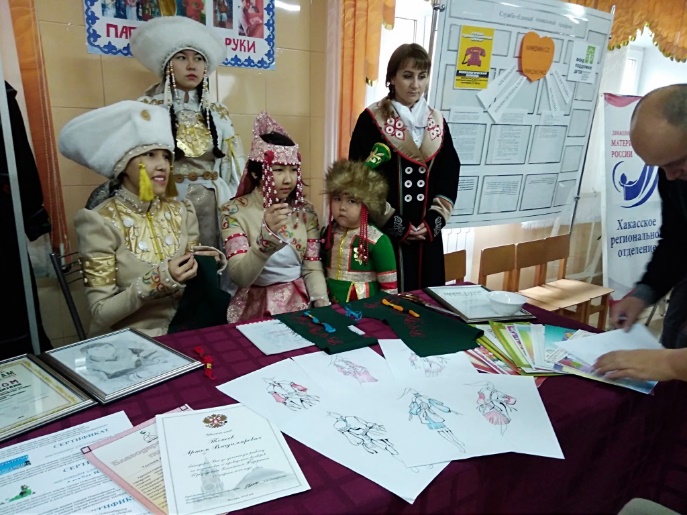 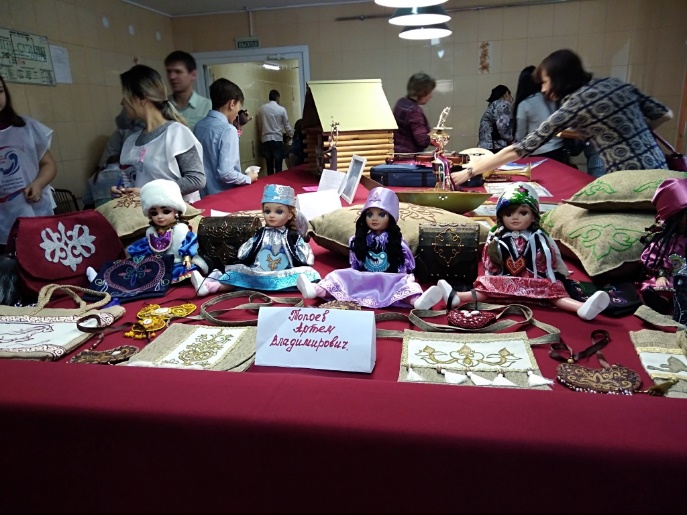 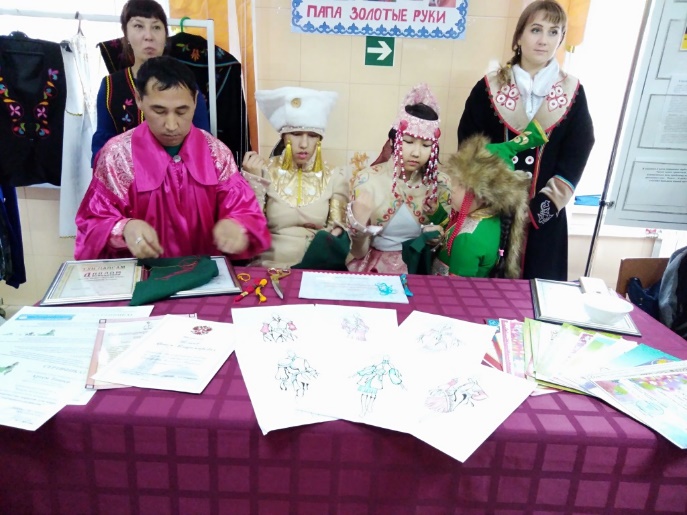 